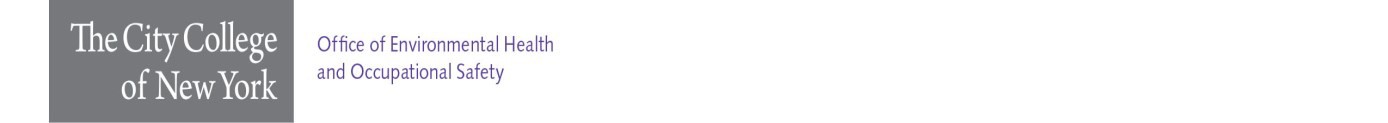 Initial Radiation Safety Training ScheduleEnvironmental Health and Occupational Safety (EHOS) offers radiation safety training sessions as required for personnel based on the risk associated with research related activities. This training is mandatory for new research users of radioactive material. Please contact EHOS Office at (212) 650-5080 or email ehos@ccny.cuny.edu if you have questions or concerns.Marshak Science Building Room MR-1207   160 Convent Avenue   New York, NY 10031  Phone: 212-650-5080	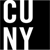 Radiation Safety TrainingRadiation Safety TrainingRadiation Safety TrainingRadiation Safety TrainingSectionDateTimeLocationTopicsPart 1Thursday, Feb 22, 20182:00 pm – 4:00 pmCDI 2.352 Conference RoomBackground Source of RadioactivityFundamentals of RadioactivityPart 2Tuesday, Feb 27, 20181:00 pm – 3:00 pmCDI 2.352 Conference RoomPersonal Monitoring DevicesRadiation Detection and MeasurementBiological Effects of RadiationPart 3Tuesday, March 6, 20181:00 pm – 3:00 pmCDI 2.352 Conference RoomDeclared Pregnant Worker InformationRadiation Dose Limits Rights and Responsibilities of Radiation WorkerPart 4Thursday, March 8, 20182:00 pm – 4:00 pmCDI 2.352 Conference RoomEmergency ProceduresRadioactive Material Lab Procedures